ОтчетЭвенкийского межрайонного ресурсного центрапо работе с одаренными детьмипо итогам проведения круглогодичной школыинтеллектуального ростапо общественно-научному направлению март 2019 г.Тема школы: «Детективное агентство исторических расследований «Не было – было – могло быть»,Место проведения: МРЦ Эвенкийского муниципального района, п. Тура, ул. Таежная д.7(модульное здание техникума расположенное вблизи здания по ул. Смидовича 19)           Сроки реализации программы: с 13.03 по 18.03.2019 г.Состав педагогической команды:   Болбат Владимир Анатольевич – преподаватель, тьютор КР МОО «Сибирский  дом»  Грицай Алеся Геннадьевна - преподаватель, тьютор КР МОО «Сибирский дом»  Мерк Владислав Викторович - преподаватель, тьютор КР МОО «Сибирский дом»Состав участников школы:Сопровождающие:          Цель: Цель программы:   сформировать у школьников представления об основаниях и логике построения  реконструкции познавательных и проектных задач в области истории и «смежных» дисциплин общественно-научного цикла и на этой основе – обеспечить конструирование школьниками индивидуально-принятых способов и приёмов решения сложных общественно-научных задач исследовательского, аналитического, реконструкторского характера, в том числе, представленных в качестве олимпиадных заданий. Задачи:    1.Благодаря ИШ учащиеся сумееют найти ответ на любое, самое сложное задание на школьном уроке или на олимпиаде. 2.Научатся анализировать и сопоставлять факты, докапываться до причин событий, использовать историю и обществознание в своей повседневной жизни!»Именно  с таких  слов,  начала свою работу круглогодичная школа интеллектуального роста по направлению «Общественно-научное» (История, обществознание, экономическая география), с элементами направления 3.обеспечить дистанционное сопровождение 10 лидерам рейтинга.Ожидаемый результат:  В процессе реализации  программы школьники выполняли  «заказы» на исторические расследования различной направленности, в соответствии с направлениями работы агентства, каждому из которых, соответствовала отдельная рабочая группа школьников. Позицию «заказчиков» расследования моделировали  руководители образовательной программы, якобы осуществляющий контакт с ними в качестве руководителя «агентства», либо эксперты, приглашенные на краткий срок. В финале  модуля, происходила «приёмка-сдача» заказов – то есть, фактически, содержательная экспертиза решения школьниками проблемных задач, с последующей рефлексией, оформлением факторов успешного или неуспешного решения этих задач, конструированием способа наиболее успешного их решения. Тридцать лучших участников школы летом примут участие в  работе летней школы в СОК «Зеленые горки»   Краткосрочными результатами работы школы можно считать:отбор 10 лидеров для осуществления индивидуального дистанционного сопровождения;динамику академической успеваемости обучающихся на учебных предметах базового школьного курса, измеряемую через контрольные работы;заинтересованность в участии в олимпиадном движении, измеряемую через динамику количества участников и результативности участия во всероссийской олимпиаде школьников, в предметных олимпиадах вузов, дистанционных олимпиадах и конкурсах.По итогам реализации программы, на основании проводимого педагогом рейтинга были выявлены 10 лидеров Школы:Лидерами школы стали участники из ОУ п. Тура. Наибольшее количество лидеров – 10 человек (100 %) – представлено командой из п. Тура.Фотоотчет о проведении школыинтеллектуального роста«ДАИР» Учебный процесс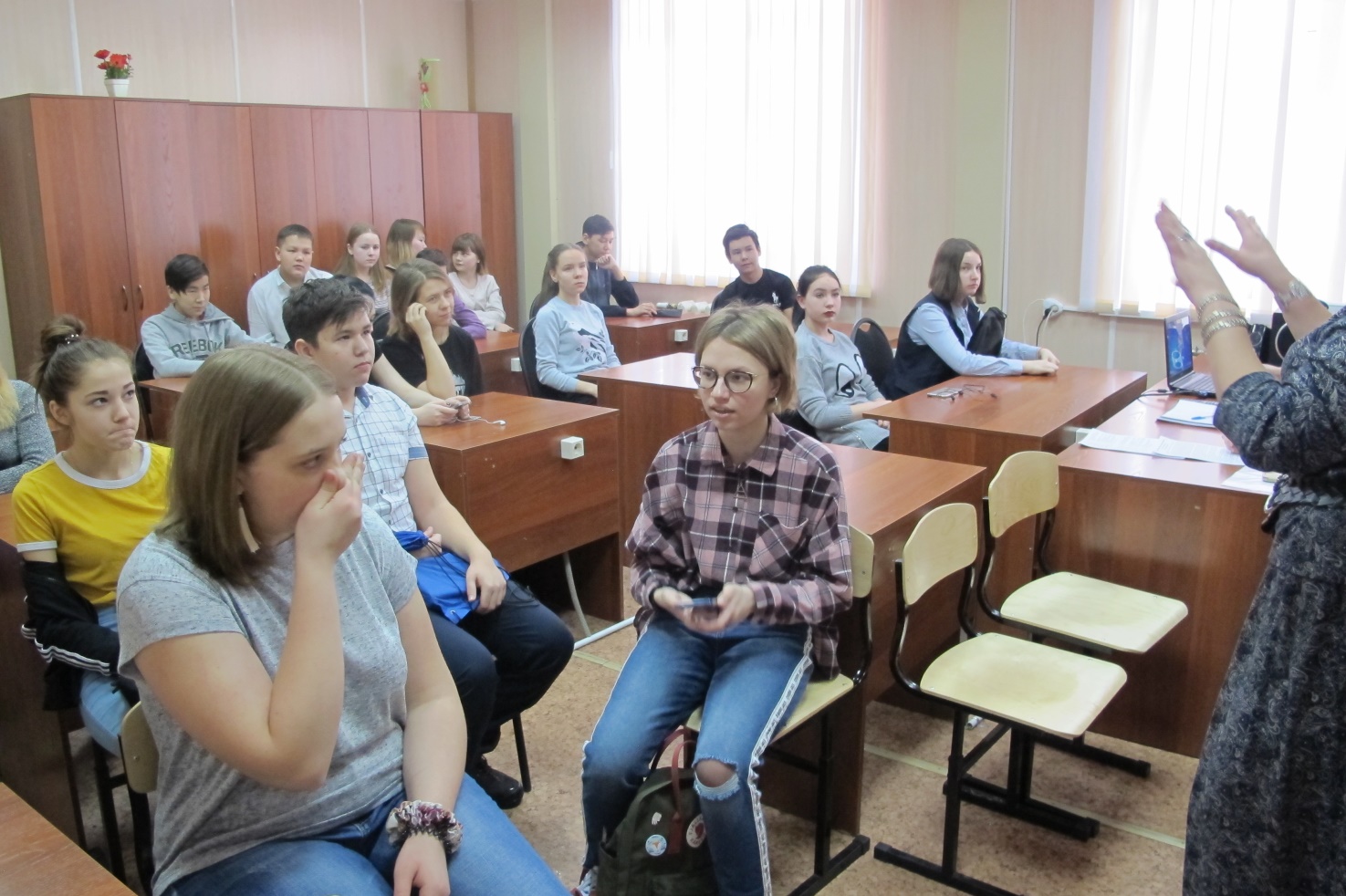 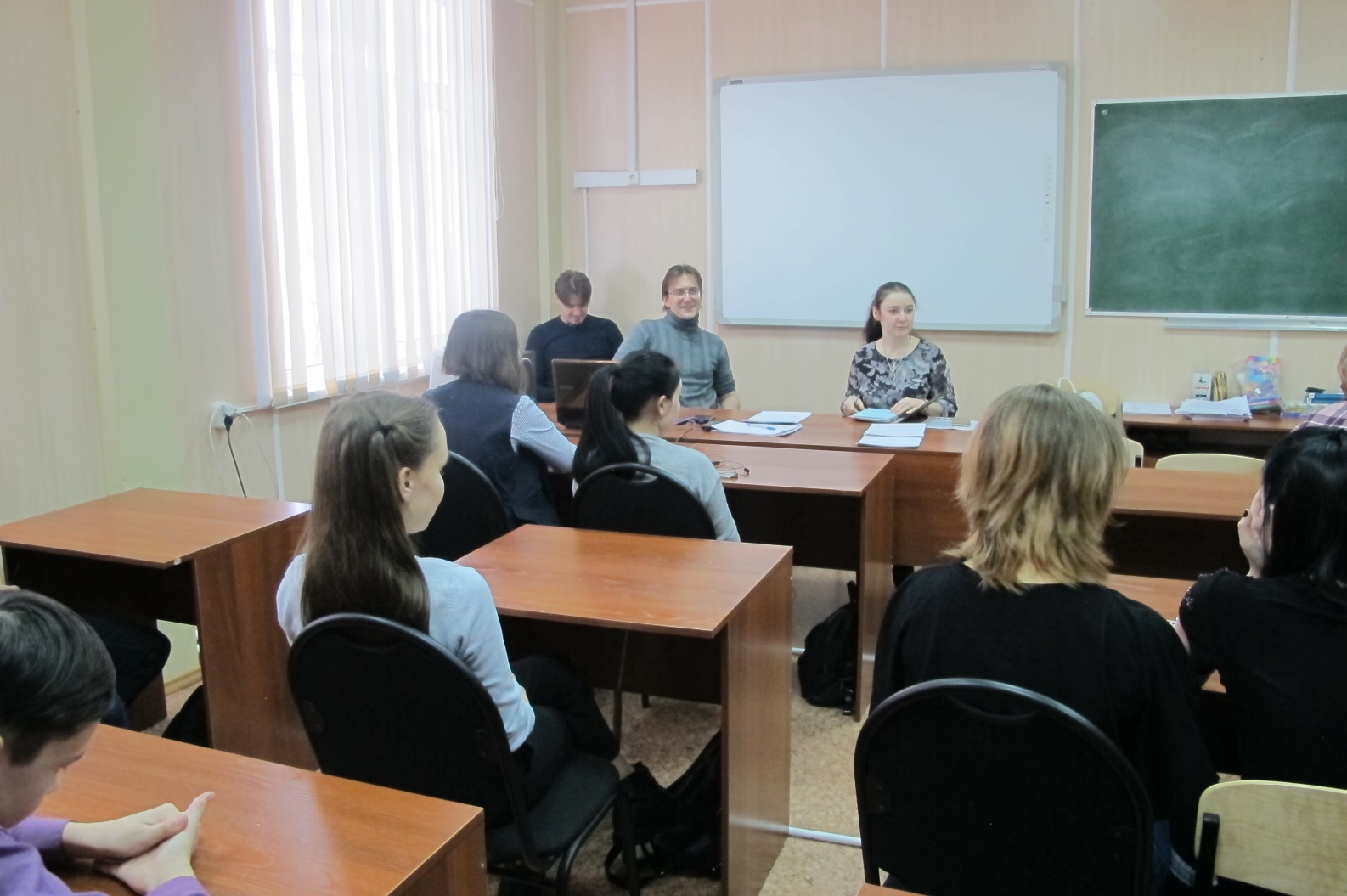 Вручение дипломов и сертификатов участникам интенсивной школы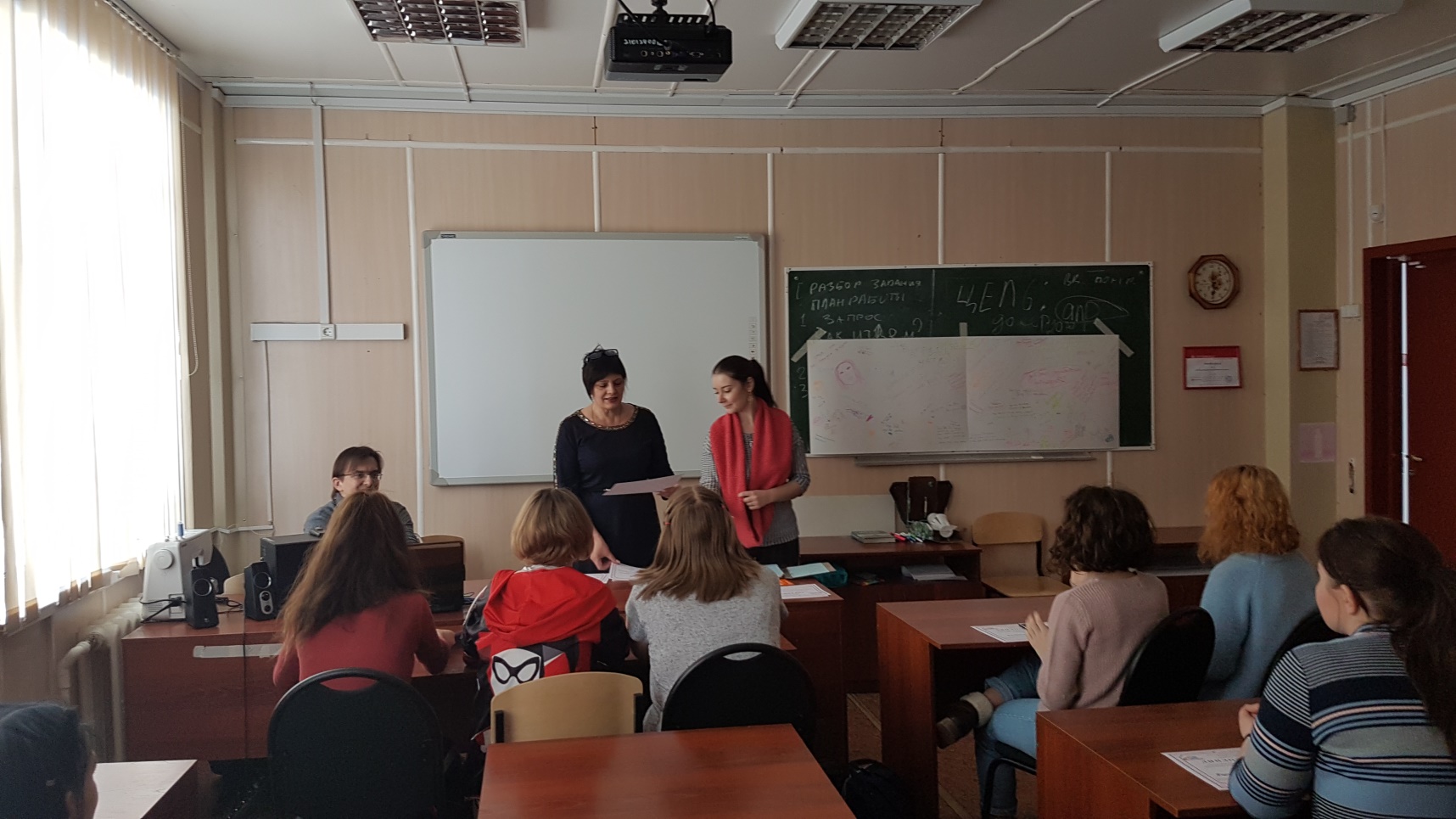 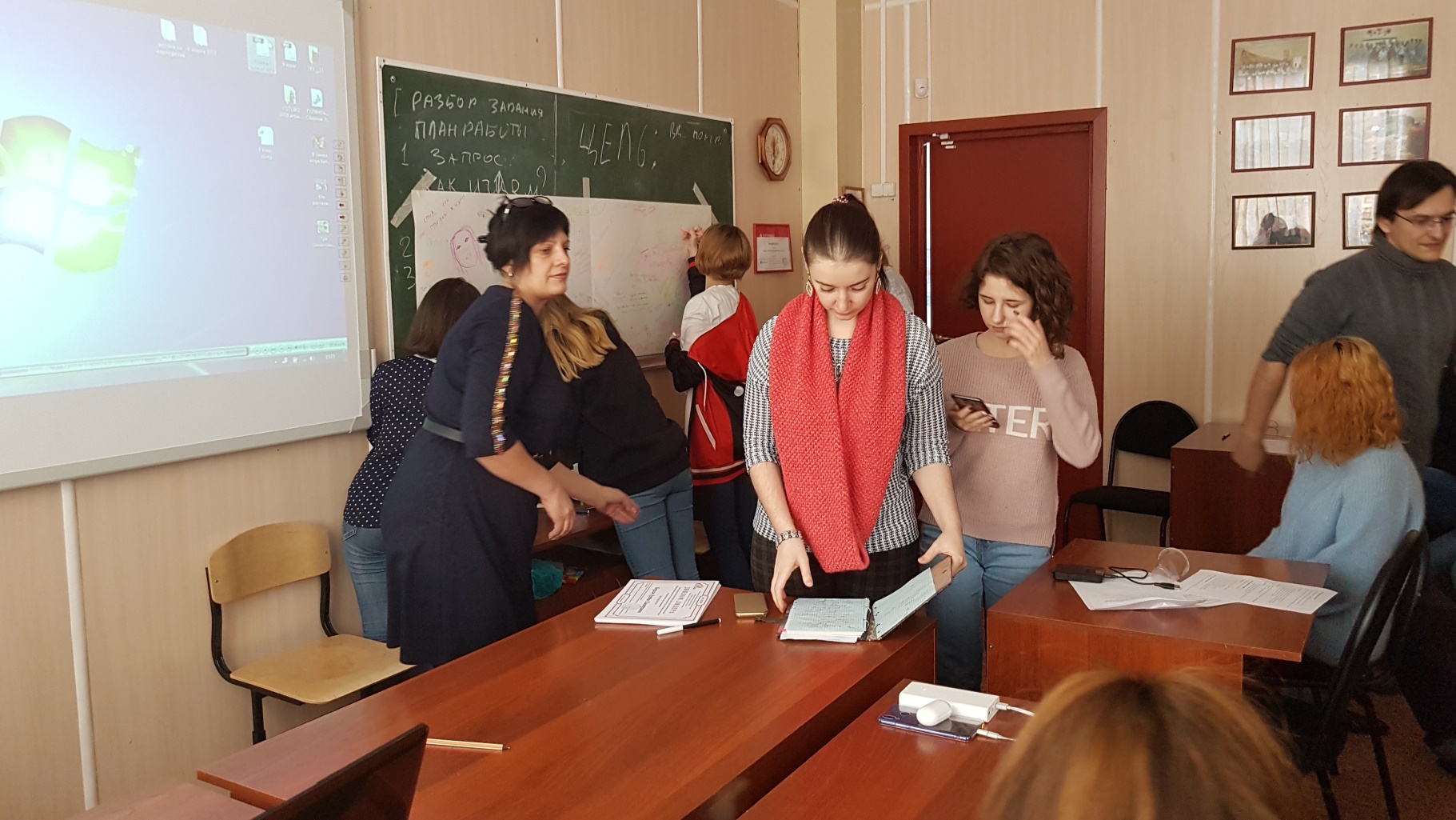 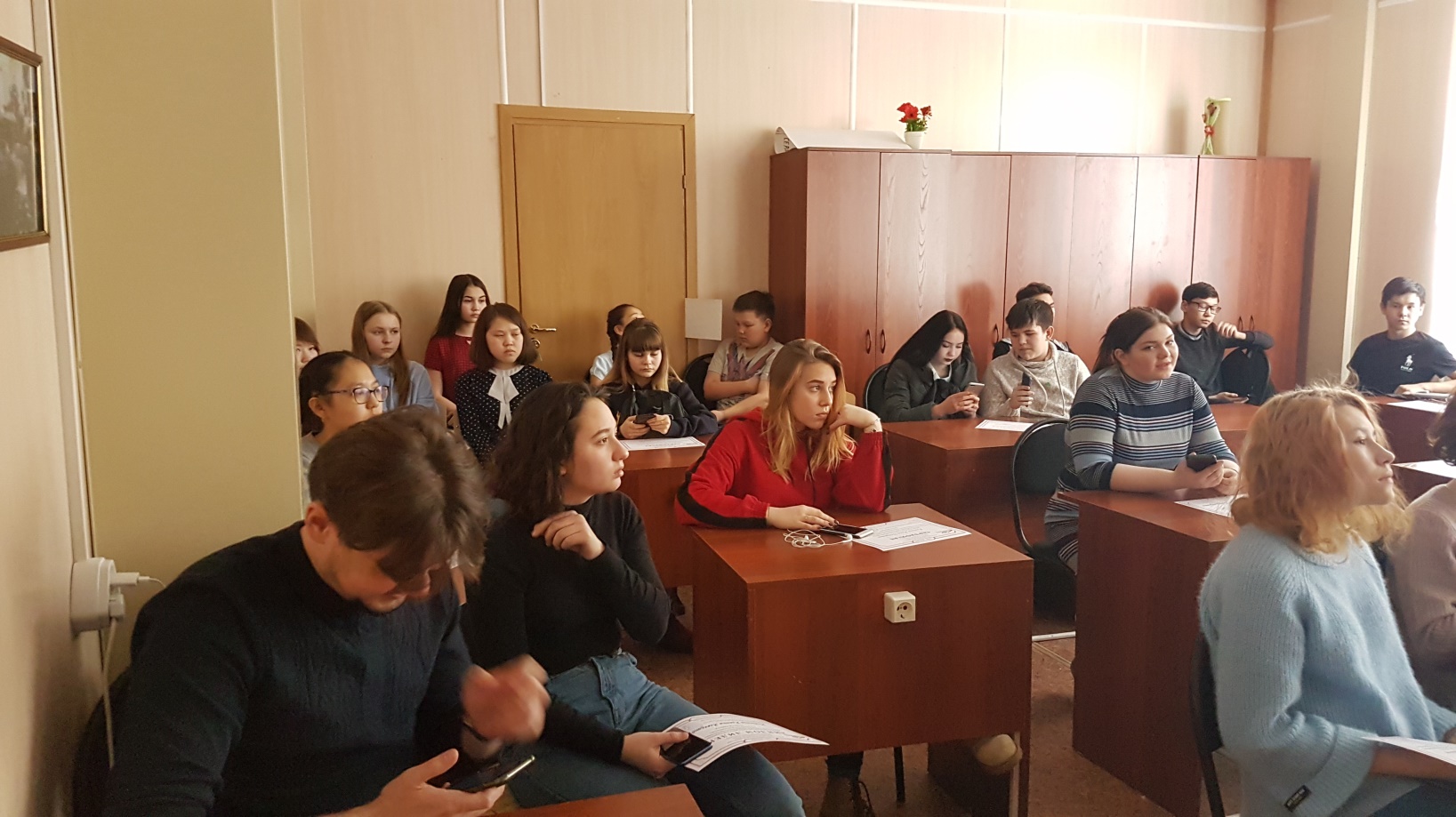 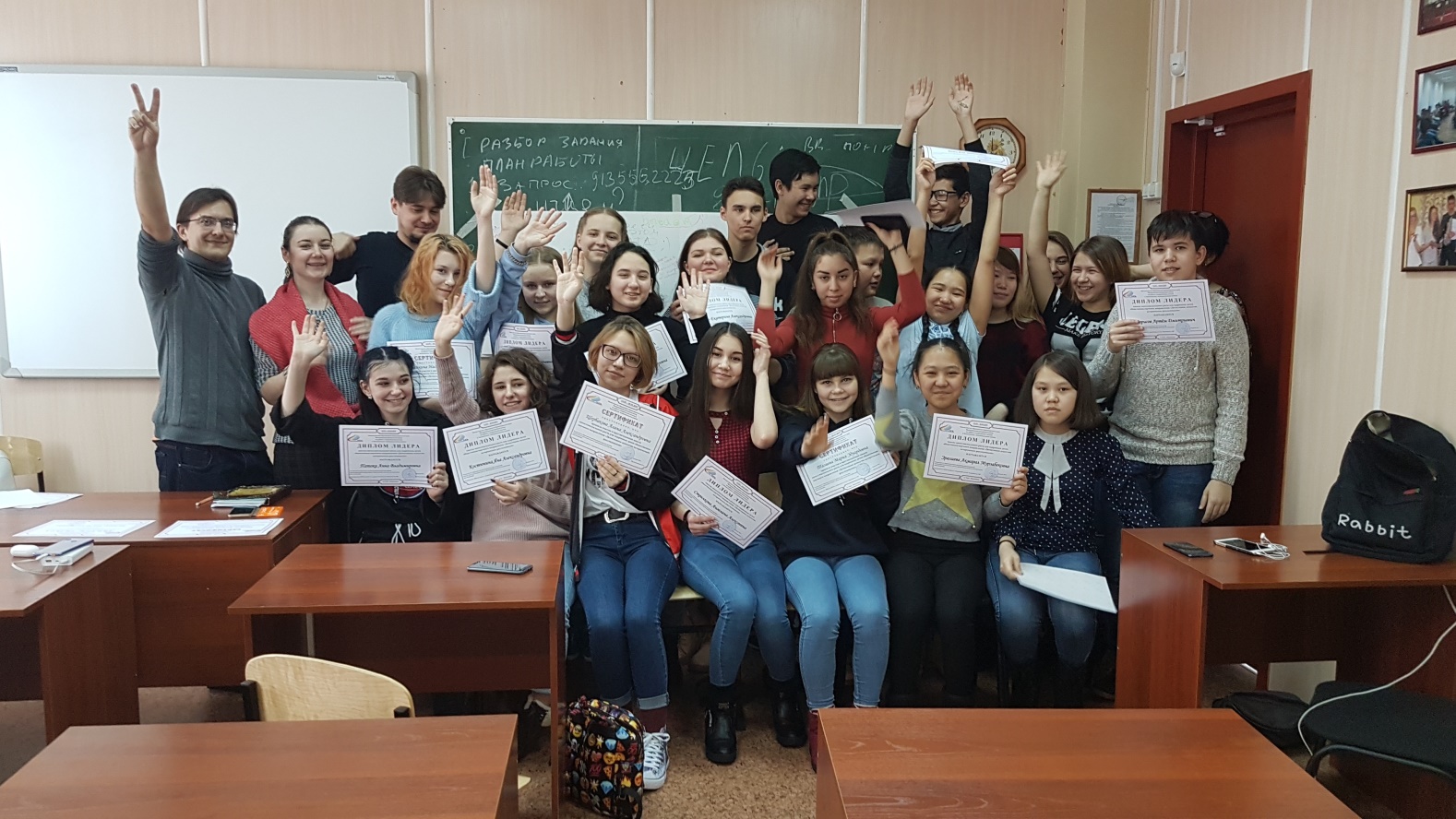 №ТерриторияПлановое количество участниковФактическое количество участниковЭвенкийский МР3030Тура2626Байкит33Ванавара	11№ ФИОТерриторияМесто работыДолжность1Дмитриенко Ольга Владимировнап. ТураМБОУ Туринская СОШУчитель 2Клюев Петр Николаевичп. ТураМКОУ Туринская СОШ -ИнтернатУчитель 3Козел Надежда Егоровнап. БайкитМБОУ «Байкитская средняя школа»Учитель №Ф.И.ОмуниципалитетРейтинг Рейтинг в БД (общий)Плетнева Анастасия СергеевнаЭвенкийский МБОУ ТСШ ЭМР10 класс0,99Костюнина Яна АлександровнаЭвенкийский МБОУ ТСШ ЭМР8 класс0,98Борисов Артем ДмитриевичЭвенкийский МБОУ ТСШ ЭМР9 класс0,97Инешина Ксения Александровна.Эвенкийский МБОУ ТСШ ЭМР8 класс0,96Стрелкова Ангелина АлексеевнаЭвенкийский МБОУ ТСШ ЭМР8 класс0,96Патока Анна Владимировна Эвенкийский МБОУ ТСШ ЭМР10 класс0,95Эралиева Акмарал МурзабековнаЭвенкийский МБОУ ТСШ ЭМР8 класс0,92Бети Яна Вадимовна   Эвенкийский МБОУ ТСШ ЭМР 9 класс0,91Азанова Анастасия ВалерьевнаЭвенкийский МБОУ ТСШ ЭМР8 класс0,90Ященко Екатерина  Александровна Эвенкийский МКОУ ТСШ-И ЭМР10 класс0,90Руководитель МРЦЭвенкийского МР                                   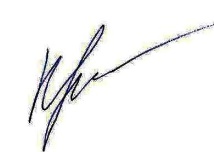           Е.А. Крушельницкая